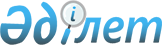 О внесении изменений в Решение Комиссии Таможенного союза от 9 декабря 2011 г. № 877Решение Коллегии Евразийской экономической комиссии от 21 декабря 2021 года № 183.
      В соответствии с пунктом 2 статьи 52 Договора о Евразийском экономическом союзе 29 мая 2014 года, пунктом 11 приложения № 2 к Регламенту работы Евразийской экономической комиссии, утвержденному Решением Высшего Евразийского экономического совета от 23 декабря 2014 г. № 98, Коллегия Евразийской экономической комиссии решила:
      1. Внести в подпункт 3.2.5 пункта 3 Решения Комиссии Таможенного союза от 9 декабря 2011 г. № 877 следующие изменения:
      а) в абзаце первом слова "До 31 декабря 2021 г." заменить словами "До 30 июня 2022 г.";
      б) в абзаце втором слова "до 30 июня 2022 г." заменить словами "до 31 декабря 2022 г.";
      в) в абзаце третьем слова "до 31 декабря 2021 г." заменить словами "до 30 июня 2022 г.". 
      2. Настоящее Решение вступает в силу по истечении 30 календарных дней с даты его официального опубликования и распространяется на правоотношения, возникшие с 1 января 2022 г.
					© 2012. РГП на ПХВ «Институт законодательства и правовой информации Республики Казахстан» Министерства юстиции Республики Казахстан
				
      Председатель КоллегииЕвразийской экономической комиссии

М. Мясникович
